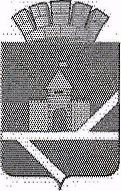                              Российская Федерация                                                   Свердловская областьАДМИНИСТРАЦИЯ  ПЫШМИНСКОГО ГОРОДСКОГО ОКРУГАРАСПОРЯЖЕНИЕОт 31.07.2018                         	                      № 723пгт. ПышмаО назначении руководителя экспертного совета «Общественность»   В  соответствии с  Положением об экспертном совете «Общественность», утвержденным  постановлением администрации Пышминского городского округа от 31.03.2017 № 143, в связи с избранием нового состава  Общественной палаты Пышминского городского округа,Назначить руководителем экспертного совета «Общественность» Горского Владимира Сергеевича, председателя Общественной палаты Пышминского городского округа (по согласованию).Признать утратившим силу пункт 1 распоряжения администрации Пышминского городского округа от 17.04.2017 №322 «О назначении руководителя экспертного совета «Общественность»».И.о. главы Пышминского городского округа                              А.А. Обоскалов